NAEYC Accreditation of Early Learning Programs2022 Program Portfolio TemplateProgram Name:NAEYC Program ID Number:Age Categories Served:Template Instructions1. Download the template to your desktop and save as:
	[NAEYC Program ID_Program Name_PP]. 
	Example: 123456_MickeysPlayhouse_PP
 
2. In the highlighted section above, input the following information: 
	Program Name, NAEYC Program ID, Age Categories Served
 
3. Full assessment item language, guidance, and age categories can be found in the portfolio tools on our website at https://www.naeyc.org/accreditation/early-learning/tools. For additional guidance, review the best practice narratives for each topic area found in the Standards and Assessment Items on our website here. 

4. You can input pictures by selecting Insert from the toolbar, then selecting Pictures, and selecting the applicable picture for the assessment item.
   
5. You can input text captions by selecting Insert from the toolbar, then selecting Text Box, and typing in the applicable caption for the evidence.6. If your program does not have evidence for an item, please input a text box indicating your program does not meet the item to be rated No. Blank pages will be rated No automatically7. It is acceptable for evidence to go on multiple pages, each item is not restricted to one page. Please include as many pages as needed to provide enough space for all applicable evidence needed to fully meet the assessment item. 8. When completed, select File, select, Save As, and then select PDF from the drop-down menu to save your file as a PDF document to submit for assessment.For portfolio tools and resources, visit our website at  https://www.naeyc.org/accreditation/early-learning/toolsPlease Note: Use of this template does not guarantee program success for the assessment. NAEYC assessors will rate the quality of the individualized evidence input by the programs.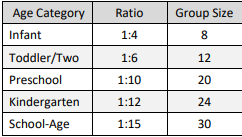 